附件：四川宽窄优品商贸有限责任公司什邡分公司公开招聘人员资格审查表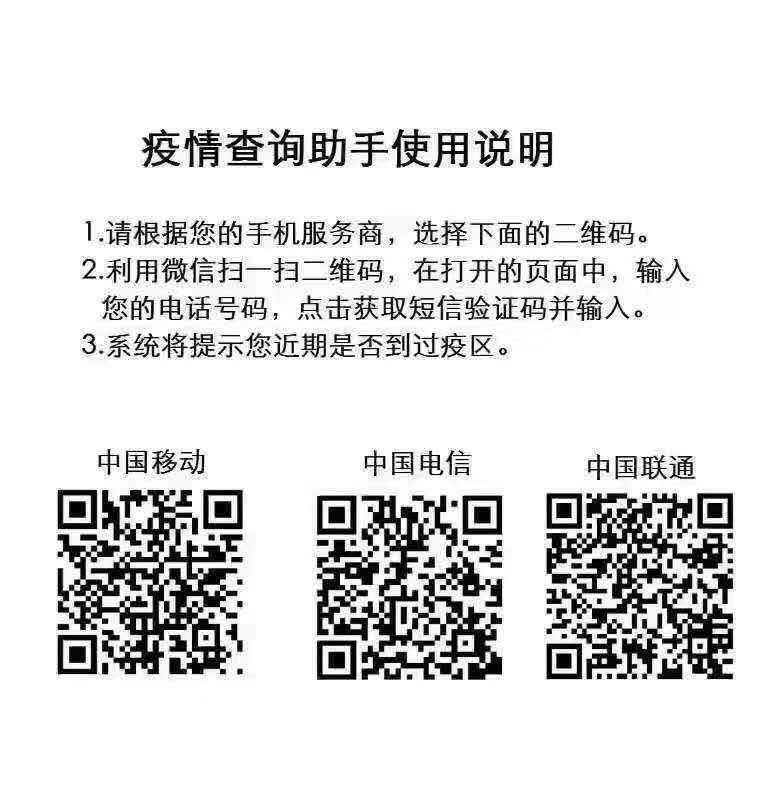 姓名性别性别民族贴照片（请勿越界）出生年月政治面貌政治面貌学历贴照片（请勿越界）身体状况婚否婚否驾照贴照片（请勿越界）毕业院校、专业贴照片（请勿越界）手机号码：(请规范书写)手机号码：(请规范书写)手机号码：(请规范书写)手机号码：(请规范书写)本人常住：本人常住：本人常住：本人常住：本人常住：紧急联系人：紧急联系人：紧急联系人：关系：关系：关系：联系电话：联系电话：联系电话：工作简历技能特长           可附页           可附页           可附页           可附页           可附页           可附页           可附页           可附页报考地点什邡卷烟厂      长城雪茄烟厂 什邡卷烟厂      长城雪茄烟厂 什邡卷烟厂      长城雪茄烟厂 什邡卷烟厂      长城雪茄烟厂 什邡卷烟厂      长城雪茄烟厂 什邡卷烟厂      长城雪茄烟厂 什邡卷烟厂      长城雪茄烟厂 什邡卷烟厂      长城雪茄烟厂 是否愿意服从分配愿意    不愿意 愿意    不愿意 愿意    不愿意 愿意    不愿意 愿意    不愿意 愿意    不愿意 愿意    不愿意 愿意    不愿意 是否通过资格审查是否通过资格审查通过  不通过                公司签章：   年    月    日                通过  不通过                公司签章：   年    月    日                通过  不通过                公司签章：   年    月    日                通过  不通过                公司签章：   年    月    日                通过  不通过                公司签章：   年    月    日                通过  不通过                公司签章：   年    月    日                通过  不通过                公司签章：   年    月    日                承诺书本人承诺在此次招考过程中，保证所留信息、资料真实有效。如发现弄虚作假者立即取消考试资格，所造成的一切损失和法律责任由报考者本人承担。 本次招考有关的招聘信息、录取公示等相关事宜均在“四川人才网”平台发布，请考生主动、及时查看相关信息，错失信息造成的后果概由考生本人负责。                                            签名：                                                   日期：   年   月   日承诺书本人承诺在此次招考过程中，保证所留信息、资料真实有效。如发现弄虚作假者立即取消考试资格，所造成的一切损失和法律责任由报考者本人承担。 本次招考有关的招聘信息、录取公示等相关事宜均在“四川人才网”平台发布，请考生主动、及时查看相关信息，错失信息造成的后果概由考生本人负责。                                            签名：                                                   日期：   年   月   日承诺书本人承诺在此次招考过程中，保证所留信息、资料真实有效。如发现弄虚作假者立即取消考试资格，所造成的一切损失和法律责任由报考者本人承担。 本次招考有关的招聘信息、录取公示等相关事宜均在“四川人才网”平台发布，请考生主动、及时查看相关信息，错失信息造成的后果概由考生本人负责。                                            签名：                                                   日期：   年   月   日承诺书本人承诺在此次招考过程中，保证所留信息、资料真实有效。如发现弄虚作假者立即取消考试资格，所造成的一切损失和法律责任由报考者本人承担。 本次招考有关的招聘信息、录取公示等相关事宜均在“四川人才网”平台发布，请考生主动、及时查看相关信息，错失信息造成的后果概由考生本人负责。                                            签名：                                                   日期：   年   月   日承诺书本人承诺在此次招考过程中，保证所留信息、资料真实有效。如发现弄虚作假者立即取消考试资格，所造成的一切损失和法律责任由报考者本人承担。 本次招考有关的招聘信息、录取公示等相关事宜均在“四川人才网”平台发布，请考生主动、及时查看相关信息，错失信息造成的后果概由考生本人负责。                                            签名：                                                   日期：   年   月   日承诺书本人承诺在此次招考过程中，保证所留信息、资料真实有效。如发现弄虚作假者立即取消考试资格，所造成的一切损失和法律责任由报考者本人承担。 本次招考有关的招聘信息、录取公示等相关事宜均在“四川人才网”平台发布，请考生主动、及时查看相关信息，错失信息造成的后果概由考生本人负责。                                            签名：                                                   日期：   年   月   日承诺书本人承诺在此次招考过程中，保证所留信息、资料真实有效。如发现弄虚作假者立即取消考试资格，所造成的一切损失和法律责任由报考者本人承担。 本次招考有关的招聘信息、录取公示等相关事宜均在“四川人才网”平台发布，请考生主动、及时查看相关信息，错失信息造成的后果概由考生本人负责。                                            签名：                                                   日期：   年   月   日承诺书本人承诺在此次招考过程中，保证所留信息、资料真实有效。如发现弄虚作假者立即取消考试资格，所造成的一切损失和法律责任由报考者本人承担。 本次招考有关的招聘信息、录取公示等相关事宜均在“四川人才网”平台发布，请考生主动、及时查看相关信息，错失信息造成的后果概由考生本人负责。                                            签名：                                                   日期：   年   月   日承诺书本人承诺在此次招考过程中，保证所留信息、资料真实有效。如发现弄虚作假者立即取消考试资格，所造成的一切损失和法律责任由报考者本人承担。 本次招考有关的招聘信息、录取公示等相关事宜均在“四川人才网”平台发布，请考生主动、及时查看相关信息，错失信息造成的后果概由考生本人负责。                                            签名：                                                   日期：   年   月   日